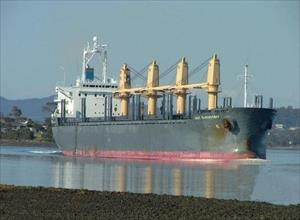 AUCKLAND SPIRIT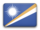 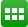 https://www.marinetraffic.com/en/ais/details/ships/shipid:296671/mmsi:538005972/imo:9268083/vessel:AUCKLAND_SPIRITADD TO FLEETCREATE NOTIFICATIONSVoyage InformationUNLOCK VOYAGE INFORMATIONCN BAYBAYUQUANEG SUZSUEZ CANALATD: 2020-04-07 12:16 LT (UTC +8)ETA: 2020-05-02 22:00 LT (UTC +2)PAST TRACKROUTE FORECASTReported ETA: 2020-05-02 22:00 LT (UTC +2)Calculated ETA: ••••••••••Calculated ETA at: ••••••••••Predictive ETD: ••••••••••Reported Destination: SUEZ CANALDistance Travelled: ••••••••••Distance to Go: ••••••••••Total Voyage Distance: ••••••••••Time to Destination: ••••••••••Draught (Reported/Max): 9.6 m / ••••••••••Load Condition: ••••••••••Speed recorded (Max / Average): 14 knots / 12.6 knotsEVENTS TIMELINEPOSITION HISTORYReported Destination and ETA Received 2020-05-01 18:50 UTCSummaryWhere is the ship?Bulk Carrier AUCKLAND SPIRIT is currently located at RSEA - Red Sea at position 26° 4' 18.408" N, 35° 3' 45.432" E as reported by MarineTraffic Terrestrial Automatic Identification System on 2020-05-01 19:07 UTC (2 hours, 14 minutes ago)The wind in this area at that time blows from Northwest direction at force 4 Beaufort.Where is this vessel going to?The vessel departed from BAYUQUAN, CN on 2020-04-07 12:16 LT (UTC +8) and is currently sailing at 13.3 knots with Northwest direction heading to SUEZ CANAL, EG with reported Estimated Time of Arrival at 2020-05-03 04:00 LT (UTC +8) local time (in 22 hours, 37 minutes )What kind of ship is this?AUCKLAND SPIRIT (IMO: 9268083) is a Bulk Carrier that was built in 2003 (17 years ago) and is sailing under the flag of Marshall Is.It’s carrying capacity is 31646 t DWT and her current draught is reported to be 9.6 meters. Her length overall (LOA) is 171.59 meters and her width is 27 meters.Vessel InformationGeneralIMO: 9268083Name: AUCKLAND SPIRITVessel Type - Generic: CargoVessel Type - Detailed: Bulk CarrierStatus: ActiveMMSI: 538005972Call Sign: V7IP8Flag: Marshall Is [MH]Gross Tonnage: 19883Summer DWT: 31646 tLength Overall x Breadth Extreme: 171.59 x 27 mYear Built: 2003Home Port: -Classification Society: ••••••••••Builder: ••••••••••Owner: ••••••••••Manager: ••••••••••Ownership & Associated PartiesStructure & MachineryDimensionsTonnage, Capacity & LoadlineEx Names HistoryUNLOCK VESSEL INFORMATIONRecent Port CallsNo data available at the momentUNLOCK MORE DATAEvents TimelineGet access to vessel events for AUCKLAND SPIRITUNLOCK EVENTS TIMELINEService AreasTrade AreasCountriesPortsSince 2015Last YearUNLOCK SERVICE AREASSimilar VesselsSee vessels similar to AUCKLAND SPIRIT, based on the type, capacity, dimensions.UNLOCK SIMILAR VESSELSIn the NewsNo data available at the moment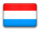 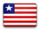 Trade AreaNo Port Calls recordedYears Observed••••••••••••••••••••••••••••••••••••••••••••••••••••••••••••••••••••••••••••••••••••••••••••••••••••••••••••••••••••••••••••••••••••••••••••••••••••••